EΛΛΗΝΙΚΗ ΔΗΜΟΚΡΑΤΙΑ                 	                                                                                                                                                                                                                     Παρανέστι   24-8-2021ΝΟΜΟΣ ΔΡΑΜΑΣ                                                                                                                                                                                                                                                     Αριθμ.πρωτ. Φ.1.1.3.2/4538ΔΗΜΟΣ ΠΑΡΑΝΕΣΤΙΟΥΤαχ. Δ/νση:  66 035 ΠαρανέστιΠληροφορίες: Μ. Μαλέζογλου Τηλέφωνο: 2524350100Fax: 2524022540ΠΡΑΚΤΙΚΟ ΕΠΙΤΡΟΠΗΣ ΓΙΑ ΤΗΝ ΚΑΤΑΡΤΙΣΗ ΤΩΝ ΟΡΙΣΤΙΚΩΝ Ν ΠΙΝΑΚΩΝ ΠΡΟΣΛΗΨΗΣ ΠΡΟΣΩΠΙΚΟΥ ΙΔΟΧ ΣΕ ΥΠΗΡΕΣΙΕΣ ΚΑΘΑΡΙΣΜΟΥ ΣΧΟΛΙΚΩΝ ΜΟΝΑΔΩΝ                        Στο Παρανέστι και στο Δημοτικό Κατάστημα, σήμερα  Τρίτη   24  Αυγούστου του έτους 2021  και ώρα 12:00 π.μ. συνήλθε η Επιτροπή που συγκροτήθηκε με την 4442/17-8-2021 απόφαση του Δημάρχου (ΑΔΑ ΨΠ72ΩΞΗ-8ΥΝ ), προκειμένου να ελέγξει τα δικαιολογητικά και να καταρτίσει τους πίνακες κατάταξης των υποψηφίων της ΣΟΧ 1/2021 προκήρυξης του Δήμου Παρανεστίου. Στη συνεδρίαση της Επιτροπής ήταν παρόντες:Ευθυμιάδης Γεώργιος				              ΠΡΟΕΔΡΟΣΜελενικιώτου Δέσποινα			                          ΜΕΛΟΣ Καλαϊτζόγλου Εμμανουήλ				  ΜΕΛΟΣ Τα πρακτικά τηρήθηκαν από την  Μελέζογλου Μάρθα, δημοτική υπάλληλο,  γραμματέα της επιτροπής που ορίστηκε με την παραπάνω απόφαση της Δημάρχου. Ο Πρόεδρος της επιτροπής ύστερα από τη διαπίστωση απαρτίας κήρυξε την έναρξη της συνεδρίασης και είπε τα εξής:	Ο Δήμος Παρανεστίου  προχώρησε στην ανακοίνωση για την πλήρωση πέντε  (5) θέσεων έκτακτου προσωπικού σε υπηρεσίες καθαρισμού σχολικών μονάδων (1 θέσης  πλήρους απασχόλησης και 4 θέσεων  μερικής απασχόλησης) με  σχετική προκήρυξη ήτοι υπ΄αριθμ. πρωτ. 4305/10-8-2021 Ανακοίνωση ΣΟΧ 1/2020 που δημοσιεύτηκε στον Πίνακα Ανακοινώσεων και την ιστοσελίδα του Δήμου μας.. Με την αριθ. 4442/17-8-2021 απόφαση του Δημάρχου (ΑΔΑ ΨΠ72ΩΞΗ-8ΥΝ), συστήθηκε  η παρούσα επιτροπή για την κατάρτιση των πινάκων κατάταξης των υποψηφίων. Στις 19-8-2021 με  το αριθ.    4508 /19-8-2021 πρακτικό μας,  αναρτήθηκε ο  πίνακας προσωρινών επιτυχόντων  και αποκλειομένων, στον πίνακα ανακοινώσεων του δημοτικού καταστήματος και στην ιστοσελίδα του δήμου για υποβολή αντιρρήσεων κατά του πίνακα προσωρινών επιτυχόντων για εσφαλμένο υπολογισμό της μοριοδότησης.Κατά του προσωρινού πίνακα αποτελεσμάτων δεν υποβλήθηκε καμιά αντίρρηση ή ένσταση.Τα μέλη της επιτροπής αφού άκουσαν τον πρόεδρο, είδαν τη σχετική προκήρυξη του Δήμου  και τις αιτήσεις των υποψηφίων, ΚΑΤΑΡΤΙΖΟΥΝ ΤΟΥΣ ΠΑΡΑΚΑΤΩ ΟΡΙΣΤΙΚΟΥΣ ΠΙΝΑΚΕΣΟΝΟΜΑΣΤΙΚΟΣ ΠΙΝΑΚΑΣ ΥΠΟΨΗΦΙΩΝ ΥΠΑΛΛΗΛΩΝ ΙΔΟΧ ΓΙΑ ΤΗΝ ΚΑΛΥΨΗ ΑΝΑΓΚΩΝΚΑΘΑΡΙΟΤΗΤΑΣ ΣΧΟΛΙΚΩΝ ΜΟΝΑΔΩΝΟι ανωτέρω  πίνακες επιτυχόντων προσληπτέων να αναρτηθούν  στον πίνακα ανακοινώσεων του δημοτικού καταστήματος και στην ιστοσελίδα του δήμου. Το πρακτικό αυτό αφού αναγνώσθηκε υπογράφηκε ως ακολούθως από τα μέλη της επιτροπής. Α.Α.ΕΠΩΝΥΜΟΟΝΟΜΑΟΝΟΜΑ ΠΑΤΡΟΣΑ.Α.ΕΠΩΝΥΜΟΟΝΟΜΑΟΝΟΜΑ ΠΑΤΡΟΣΑΡΙΘ. ΠΡΩΤΟΚΟΛΟΥΑ.Α.ΕΠΩΝΥΜΟΟΝΟΜΑΟΝΟΜΑ ΠΑΤΡΟΣ1ΤΑΣΚΑ ΕΥΤΕΡΠΗΔΗΜΗΤΡΙΟΣ4427/16-8-20212ΤΣΑΓΚΟΥΡΙΔΟΥ ΑΝΑΣΤΑΣΙΑΙΣΑΑΚ4421/13-8-20213ΚΑΡΑΓΚΙΟΖΙΔΟΥ ΣΟΦΙΑΣΑΒΒΑΣ4373/12-8-20214ΜΟΛΙΣΤΑΝΟΥ ΜΑΡΙΑΓΕΩΡΓΙΟΣ4386/12-8-20215ΣΕΜΑΚΑΤΕΡΙΝΑΠΑΝΤΙ4423/13-8-20216ΤΣΙΛΒΙΔΟΥΣΟΦΙΑΓΕΩΡΓΙΟΣ4410/13-8-20217DRASAKLODJANANIKOLA4422/13-8-2021Φορέας : Δήμος ΠαρανεστίουΦορέας : Δήμος ΠαρανεστίουΦορέας : Δήμος ΠαρανεστίουΦορέας : Δήμος ΠαρανεστίουΠΡΟΣΛΗΨΗ ΠΡΟΣΩΠΙΚΟΥ ΜΕ ΣΥΜΒΑΣΗ ΟΡΙΣΜΕΝΟΥ ΧΡΟΝΟΥΠΡΟΣΛΗΨΗ ΠΡΟΣΩΠΙΚΟΥ ΜΕ ΣΥΜΒΑΣΗ ΟΡΙΣΜΕΝΟΥ ΧΡΟΝΟΥΠΡΟΣΛΗΨΗ ΠΡΟΣΩΠΙΚΟΥ ΜΕ ΣΥΜΒΑΣΗ ΟΡΙΣΜΕΝΟΥ ΧΡΟΝΟΥΠΡΟΣΛΗΨΗ ΠΡΟΣΩΠΙΚΟΥ ΜΕ ΣΥΜΒΑΣΗ ΟΡΙΣΜΕΝΟΥ ΧΡΟΝΟΥΠΡΟΣΛΗΨΗ ΠΡΟΣΩΠΙΚΟΥ ΜΕ ΣΥΜΒΑΣΗ ΟΡΙΣΜΕΝΟΥ ΧΡΟΝΟΥΠΡΟΣΛΗΨΗ ΠΡΟΣΩΠΙΚΟΥ ΜΕ ΣΥΜΒΑΣΗ ΟΡΙΣΜΕΝΟΥ ΧΡΟΝΟΥΠΡΟΣΛΗΨΗ ΠΡΟΣΩΠΙΚΟΥ ΜΕ ΣΥΜΒΑΣΗ ΟΡΙΣΜΕΝΟΥ ΧΡΟΝΟΥΠΡΟΣΛΗΨΗ ΠΡΟΣΩΠΙΚΟΥ ΜΕ ΣΥΜΒΑΣΗ ΟΡΙΣΜΕΝΟΥ ΧΡΟΝΟΥΠΡΟΣΛΗΨΗ ΠΡΟΣΩΠΙΚΟΥ ΜΕ ΣΥΜΒΑΣΗ ΟΡΙΣΜΕΝΟΥ ΧΡΟΝΟΥΠΡΟΣΛΗΨΗ ΠΡΟΣΩΠΙΚΟΥ ΜΕ ΣΥΜΒΑΣΗ ΟΡΙΣΜΕΝΟΥ ΧΡΟΝΟΥΠΡΟΣΛΗΨΗ ΠΡΟΣΩΠΙΚΟΥ ΜΕ ΣΥΜΒΑΣΗ ΟΡΙΣΜΕΝΟΥ ΧΡΟΝΟΥΠΡΟΣΛΗΨΗ ΠΡΟΣΩΠΙΚΟΥ ΜΕ ΣΥΜΒΑΣΗ ΟΡΙΣΜΕΝΟΥ ΧΡΟΝΟΥΠΡΟΣΛΗΨΗ ΠΡΟΣΩΠΙΚΟΥ ΜΕ ΣΥΜΒΑΣΗ ΟΡΙΣΜΕΝΟΥ ΧΡΟΝΟΥΠΡΟΣΛΗΨΗ ΠΡΟΣΩΠΙΚΟΥ ΜΕ ΣΥΜΒΑΣΗ ΟΡΙΣΜΕΝΟΥ ΧΡΟΝΟΥΑνακοίνωση :Ανακοίνωση :Ανακοίνωση :Υπηρεσία :  Γραφείο Προσωπικού                                           Υπηρεσία :  Γραφείο Προσωπικού                                           Υπηρεσία :  Γραφείο Προσωπικού                                           Υπηρεσία :  Γραφείο Προσωπικού                                           ΤΕΛΙΚΟΣ  ΠΙΝΑΚΑΣ ΚΑΤΑΤΑΞΗΣ & ΒΑΘΜΟΛΟΓΙΑΣΤΕΛΙΚΟΣ  ΠΙΝΑΚΑΣ ΚΑΤΑΤΑΞΗΣ & ΒΑΘΜΟΛΟΓΙΑΣΤΕΛΙΚΟΣ  ΠΙΝΑΚΑΣ ΚΑΤΑΤΑΞΗΣ & ΒΑΘΜΟΛΟΓΙΑΣΤΕΛΙΚΟΣ  ΠΙΝΑΚΑΣ ΚΑΤΑΤΑΞΗΣ & ΒΑΘΜΟΛΟΓΙΑΣΤΕΛΙΚΟΣ  ΠΙΝΑΚΑΣ ΚΑΤΑΤΑΞΗΣ & ΒΑΘΜΟΛΟΓΙΑΣΤΕΛΙΚΟΣ  ΠΙΝΑΚΑΣ ΚΑΤΑΤΑΞΗΣ & ΒΑΘΜΟΛΟΓΙΑΣΤΕΛΙΚΟΣ  ΠΙΝΑΚΑΣ ΚΑΤΑΤΑΞΗΣ & ΒΑΘΜΟΛΟΓΙΑΣΤΕΛΙΚΟΣ  ΠΙΝΑΚΑΣ ΚΑΤΑΤΑΞΗΣ & ΒΑΘΜΟΛΟΓΙΑΣΤΕΛΙΚΟΣ  ΠΙΝΑΚΑΣ ΚΑΤΑΤΑΞΗΣ & ΒΑΘΜΟΛΟΓΙΑΣΤΕΛΙΚΟΣ  ΠΙΝΑΚΑΣ ΚΑΤΑΤΑΞΗΣ & ΒΑΘΜΟΛΟΓΙΑΣΤΕΛΙΚΟΣ  ΠΙΝΑΚΑΣ ΚΑΤΑΤΑΞΗΣ & ΒΑΘΜΟΛΟΓΙΑΣΤΕΛΙΚΟΣ  ΠΙΝΑΚΑΣ ΚΑΤΑΤΑΞΗΣ & ΒΑΘΜΟΛΟΓΙΑΣΤΕΛΙΚΟΣ  ΠΙΝΑΚΑΣ ΚΑΤΑΤΑΞΗΣ & ΒΑΘΜΟΛΟΓΙΑΣΤΕΛΙΚΟΣ  ΠΙΝΑΚΑΣ ΚΑΤΑΤΑΞΗΣ & ΒΑΘΜΟΛΟΓΙΑΣ4305/10-8-20214305/10-8-20214305/10-8-2021Έδρα Υπηρεσίας : ΠαρανέστιΈδρα Υπηρεσίας : ΠαρανέστιΈδρα Υπηρεσίας : ΠαρανέστιΈδρα Υπηρεσίας : ΠαρανέστιΥΠΟΨΗΦΙΩΝ ΚΑΤΗΓΟΡΙΑΣ ΥΕΥΠΟΨΗΦΙΩΝ ΚΑΤΗΓΟΡΙΑΣ ΥΕΥΠΟΨΗΦΙΩΝ ΚΑΤΗΓΟΡΙΑΣ ΥΕΥΠΟΨΗΦΙΩΝ ΚΑΤΗΓΟΡΙΑΣ ΥΕΥΠΟΨΗΦΙΩΝ ΚΑΤΗΓΟΡΙΑΣ ΥΕΥΠΟΨΗΦΙΩΝ ΚΑΤΗΓΟΡΙΑΣ ΥΕΥΠΟΨΗΦΙΩΝ ΚΑΤΗΓΟΡΙΑΣ ΥΕΥΠΟΨΗΦΙΩΝ ΚΑΤΗΓΟΡΙΑΣ ΥΕΥΠΟΨΗΦΙΩΝ ΚΑΤΗΓΟΡΙΑΣ ΥΕΥΠΟΨΗΦΙΩΝ ΚΑΤΗΓΟΡΙΑΣ ΥΕΥΠΟΨΗΦΙΩΝ ΚΑΤΗΓΟΡΙΑΣ ΥΕΥΠΟΨΗΦΙΩΝ ΚΑΤΗΓΟΡΙΑΣ ΥΕΥΠΟΨΗΦΙΩΝ ΚΑΤΗΓΟΡΙΑΣ ΥΕΥΠΟΨΗΦΙΩΝ ΚΑΤΗΓΟΡΙΑΣ ΥΕΔιάρκεια Σύμβασης :  Διδακτικό έτος 2021-2022Διάρκεια Σύμβασης :  Διδακτικό έτος 2021-2022Διάρκεια Σύμβασης :  Διδακτικό έτος 2021-2022Διάρκεια Σύμβασης :  Διδακτικό έτος 2021-2022Ειδικότητα :  ΥΕ ΚΑΘΑΡΙΣΤΡΙΩΝ ΣΧΟΛΙΚΩΝ ΚΤΙΡΙΩΝ ΠΛΗΡΟΥΣ ΑΠΑΣΧΟΛΗΣΗ Ειδικότητα :  ΥΕ ΚΑΘΑΡΙΣΤΡΙΩΝ ΣΧΟΛΙΚΩΝ ΚΤΙΡΙΩΝ ΠΛΗΡΟΥΣ ΑΠΑΣΧΟΛΗΣΗ Ειδικότητα :  ΥΕ ΚΑΘΑΡΙΣΤΡΙΩΝ ΣΧΟΛΙΚΩΝ ΚΤΙΡΙΩΝ ΠΛΗΡΟΥΣ ΑΠΑΣΧΟΛΗΣΗ Ειδικότητα :  ΥΕ ΚΑΘΑΡΙΣΤΡΙΩΝ ΣΧΟΛΙΚΩΝ ΚΤΙΡΙΩΝ ΠΛΗΡΟΥΣ ΑΠΑΣΧΟΛΗΣΗ Ειδικότητα :  ΥΕ ΚΑΘΑΡΙΣΤΡΙΩΝ ΣΧΟΛΙΚΩΝ ΚΤΙΡΙΩΝ ΠΛΗΡΟΥΣ ΑΠΑΣΧΟΛΗΣΗ Ειδικότητα :  ΥΕ ΚΑΘΑΡΙΣΤΡΙΩΝ ΣΧΟΛΙΚΩΝ ΚΤΙΡΙΩΝ ΠΛΗΡΟΥΣ ΑΠΑΣΧΟΛΗΣΗ Ειδικότητα :  ΥΕ ΚΑΘΑΡΙΣΤΡΙΩΝ ΣΧΟΛΙΚΩΝ ΚΤΙΡΙΩΝ ΠΛΗΡΟΥΣ ΑΠΑΣΧΟΛΗΣΗ Ειδικότητα :  ΥΕ ΚΑΘΑΡΙΣΤΡΙΩΝ ΣΧΟΛΙΚΩΝ ΚΤΙΡΙΩΝ ΠΛΗΡΟΥΣ ΑΠΑΣΧΟΛΗΣΗ Ειδικότητα :  ΥΕ ΚΑΘΑΡΙΣΤΡΙΩΝ ΣΧΟΛΙΚΩΝ ΚΤΙΡΙΩΝ ΠΛΗΡΟΥΣ ΑΠΑΣΧΟΛΗΣΗ Ειδικότητα :  ΥΕ ΚΑΘΑΡΙΣΤΡΙΩΝ ΣΧΟΛΙΚΩΝ ΚΤΙΡΙΩΝ ΠΛΗΡΟΥΣ ΑΠΑΣΧΟΛΗΣΗ Ειδικότητα :  ΥΕ ΚΑΘΑΡΙΣΤΡΙΩΝ ΣΧΟΛΙΚΩΝ ΚΤΙΡΙΩΝ ΠΛΗΡΟΥΣ ΑΠΑΣΧΟΛΗΣΗ Ειδικότητα :  ΥΕ ΚΑΘΑΡΙΣΤΡΙΩΝ ΣΧΟΛΙΚΩΝ ΚΤΙΡΙΩΝ ΠΛΗΡΟΥΣ ΑΠΑΣΧΟΛΗΣΗ Ειδικότητα :  ΥΕ ΚΑΘΑΡΙΣΤΡΙΩΝ ΣΧΟΛΙΚΩΝ ΚΤΙΡΙΩΝ ΠΛΗΡΟΥΣ ΑΠΑΣΧΟΛΗΣΗ Ειδικότητα :  ΥΕ ΚΑΘΑΡΙΣΤΡΙΩΝ ΣΧΟΛΙΚΩΝ ΚΤΙΡΙΩΝ ΠΛΗΡΟΥΣ ΑΠΑΣΧΟΛΗΣΗ Α.Α.ΕΠΩΝΥΜΟΟΝΟΜΑΟΝΟΜΑ ΠΑΤΡΟΣΑΡΙΘΜ.
 ΠΡΩΤ.Α.Φ.Μ.ΜΕΡΙΚΗΣ ΑΠΑΣΧΟΛΗΣΗΣΠΛΗΡΟΥΣ ΑΠΑΣΧΟΛΗΣΗΣΚΡΙΤΗΡΙΑΚΡΙΤΗΡΙΑΚΡΙΤΗΡΙΑΚΡΙΤΗΡΙΑΚΡΙΤΗΡΙΑΚΡΙΤΗΡΙΑΚΡΙΤΗΡΙΑΚΡΙΤΗΡΙΑΒΑΘΜΟΛΟΓΙΑΒΑΘΜΟΛΟΓΙΑΒΑΘΜΟΛΟΓΙΑΒΑΘΜΟΛΟΓΙΑΒΑΘΜΟΛΟΓΙΑΒΑΘΜΟΛΟΓΙΑΒΑΘΜΟΛΟΓΙΑΒΑΘΜΟΛΟΓΙΑΒΑΘΜΟΛΟΓΙΑΒΑΘΜΟΛΟΓΙΑsort ΣΥΝΟΛΟ ΜΟΝΑΔΩΝΣειρά ΚατάταξηςΑ.Α.ΕΠΩΝΥΜΟΟΝΟΜΑΟΝΟΜΑ ΠΑΤΡΟΣΑΡΙΘΜ.
 ΠΡΩΤ.Α.Φ.Μ.ΜΕΡΙΚΗΣ ΑΠΑΣΧΟΛΗΣΗΣΠΛΗΡΟΥΣ ΑΠΑΣΧΟΛΗΣΗΣΕΜΠΕΙΡΕΙΑ+ ΑΙΘΟΥΣΕΣ 2019-2020ΕΜΠΕΙΡΕΙΑ+ ΑΙΘΟΥΣΕΣ  2020-2021ΠΟΛΥΤΕΚΝΟΣ
(αριθμ. τέκνων)ΤΕΚΝΟ ΠΟΛΥΤΕΚΝΗΣ ΟΙΚΟΓΕΝΕΙΑΣ  (αρ. τέκνων) ΤΡΙΤΕΚΝΟΣ ή ΤΕΚΝΟ ΤΡΙΤΕΚΝΗΣ ΟΙΚΟΓΕΝΕΙΑΣ
(αριθμ. τέκνων)ΑΝΗΛΙΚΑ ΤΕΚΝΑ
(αριθμ. ανήλικων τέκνων) ΓΟΝΕΑΣ ΜΟΝΟΓΟΝΕΙΚΗΣ ΟΙΚΟΓΕΝΕΙΑΣ
(αριθμ. τέκνων)ΤΕΚΝΟ ΜΟΝΟΓΟΝΕΙΚΗΣ ΟΙΚΟΓΕΝΕΙΑΣ  (αρ. τέκνων) ΑΝΑΠΗΡΙΑ ΓΟΝΕΑ-ΤΕΚΝΟΥ-ΣΥΖΥΓΟΥ-ΑΔΕΛΦΟΥ 
  (Ποσοστό  Αναπηρίας)ΗΛΙΚΙΑΜΟΝΑΔΕΣ
(1)ΜΟΝΑΔΕΣ
(1Β)ΜΟΝΑΔΕΣ
(2)ΜΟΝΑΔΕΣ
 (3)ΜΟΝΑΔΕΣ
 (4 ή 5)ΜΟΝΑΔΕΣ
 (6)ΜΟΝΑΔΕΣ
 (7)ΜΟΝΑΔΕΣ
 (8)ΜΟΝΑΔΕΣ
 (9)ΜΟΝΑΔΕΣ
(10)sort ΣΥΝΟΛΟ ΜΟΝΑΔΩΝΣειρά ΚατάταξηςΑ.Α.ΕΠΩΝΥΜΟΟΝΟΜΑΟΝΟΜΑ ΠΑΤΡΟΣΑΡΙΘΜ.
 ΠΡΩΤ.Α.Φ.Μ.ΜΕΡΙΚΗΣ ΑΠΑΣΧΟΛΗΣΗΣΠΛΗΡΟΥΣ ΑΠΑΣΧΟΛΗΣΗΣ(1)1Β (2)(3) (4 ή 5)(6)(7)(8)(9)(10)ΜΟΝΑΔΕΣ
(1)ΜΟΝΑΔΕΣ
(1Β)ΜΟΝΑΔΕΣ
(2)ΜΟΝΑΔΕΣ
 (3)ΜΟΝΑΔΕΣ
 (4 ή 5)ΜΟΝΑΔΕΣ
 (6)ΜΟΝΑΔΕΣ
 (7)ΜΟΝΑΔΕΣ
 (8)ΜΟΝΑΔΕΣ
 (9)ΜΟΝΑΔΕΣ
(10)sort ΣΥΝΟΛΟ ΜΟΝΑΔΩΝΣειρά Κατάταξης1ΤΣΑΓΚΟΥΡΙΔΟΥ ΑΝΑΣΤΑΣΙΑΙΣΑΑΚ4421/13-8-2021070806283212630 905000075482630153 040000017102.850,001Φορέας : Δήμος ΠαρανεστίουΦορέας : Δήμος ΠαρανεστίουΦορέας : Δήμος ΠαρανεστίουΦορέας : Δήμος ΠαρανεστίουΠΡΟΣΛΗΨΗ ΠΡΟΣΩΠΙΚΟΥ ΜΕ ΣΥΜΒΑΣΗ ΟΡΙΣΜΕΝΟΥ ΧΡΟΝΟΥΠΡΟΣΛΗΨΗ ΠΡΟΣΩΠΙΚΟΥ ΜΕ ΣΥΜΒΑΣΗ ΟΡΙΣΜΕΝΟΥ ΧΡΟΝΟΥΠΡΟΣΛΗΨΗ ΠΡΟΣΩΠΙΚΟΥ ΜΕ ΣΥΜΒΑΣΗ ΟΡΙΣΜΕΝΟΥ ΧΡΟΝΟΥΠΡΟΣΛΗΨΗ ΠΡΟΣΩΠΙΚΟΥ ΜΕ ΣΥΜΒΑΣΗ ΟΡΙΣΜΕΝΟΥ ΧΡΟΝΟΥΠΡΟΣΛΗΨΗ ΠΡΟΣΩΠΙΚΟΥ ΜΕ ΣΥΜΒΑΣΗ ΟΡΙΣΜΕΝΟΥ ΧΡΟΝΟΥΠΡΟΣΛΗΨΗ ΠΡΟΣΩΠΙΚΟΥ ΜΕ ΣΥΜΒΑΣΗ ΟΡΙΣΜΕΝΟΥ ΧΡΟΝΟΥΠΡΟΣΛΗΨΗ ΠΡΟΣΩΠΙΚΟΥ ΜΕ ΣΥΜΒΑΣΗ ΟΡΙΣΜΕΝΟΥ ΧΡΟΝΟΥΠΡΟΣΛΗΨΗ ΠΡΟΣΩΠΙΚΟΥ ΜΕ ΣΥΜΒΑΣΗ ΟΡΙΣΜΕΝΟΥ ΧΡΟΝΟΥΠΡΟΣΛΗΨΗ ΠΡΟΣΩΠΙΚΟΥ ΜΕ ΣΥΜΒΑΣΗ ΟΡΙΣΜΕΝΟΥ ΧΡΟΝΟΥΠΡΟΣΛΗΨΗ ΠΡΟΣΩΠΙΚΟΥ ΜΕ ΣΥΜΒΑΣΗ ΟΡΙΣΜΕΝΟΥ ΧΡΟΝΟΥΠΡΟΣΛΗΨΗ ΠΡΟΣΩΠΙΚΟΥ ΜΕ ΣΥΜΒΑΣΗ ΟΡΙΣΜΕΝΟΥ ΧΡΟΝΟΥΠΡΟΣΛΗΨΗ ΠΡΟΣΩΠΙΚΟΥ ΜΕ ΣΥΜΒΑΣΗ ΟΡΙΣΜΕΝΟΥ ΧΡΟΝΟΥΠΡΟΣΛΗΨΗ ΠΡΟΣΩΠΙΚΟΥ ΜΕ ΣΥΜΒΑΣΗ ΟΡΙΣΜΕΝΟΥ ΧΡΟΝΟΥΠΡΟΣΛΗΨΗ ΠΡΟΣΩΠΙΚΟΥ ΜΕ ΣΥΜΒΑΣΗ ΟΡΙΣΜΕΝΟΥ ΧΡΟΝΟΥΑνακοίνωση :Ανακοίνωση :Ανακοίνωση :Υπηρεσία :  Γραφείο Προσωπικού                                           Υπηρεσία :  Γραφείο Προσωπικού                                           Υπηρεσία :  Γραφείο Προσωπικού                                           Υπηρεσία :  Γραφείο Προσωπικού                                           ΤΕΛΙΚΟΣ ΠΙΝΑΚΑΣ ΚΑΤΑΤΑΞΗΣ & ΒΑΘΜΟΛΟΓΙΑΣΤΕΛΙΚΟΣ ΠΙΝΑΚΑΣ ΚΑΤΑΤΑΞΗΣ & ΒΑΘΜΟΛΟΓΙΑΣΤΕΛΙΚΟΣ ΠΙΝΑΚΑΣ ΚΑΤΑΤΑΞΗΣ & ΒΑΘΜΟΛΟΓΙΑΣΤΕΛΙΚΟΣ ΠΙΝΑΚΑΣ ΚΑΤΑΤΑΞΗΣ & ΒΑΘΜΟΛΟΓΙΑΣΤΕΛΙΚΟΣ ΠΙΝΑΚΑΣ ΚΑΤΑΤΑΞΗΣ & ΒΑΘΜΟΛΟΓΙΑΣΤΕΛΙΚΟΣ ΠΙΝΑΚΑΣ ΚΑΤΑΤΑΞΗΣ & ΒΑΘΜΟΛΟΓΙΑΣΤΕΛΙΚΟΣ ΠΙΝΑΚΑΣ ΚΑΤΑΤΑΞΗΣ & ΒΑΘΜΟΛΟΓΙΑΣΤΕΛΙΚΟΣ ΠΙΝΑΚΑΣ ΚΑΤΑΤΑΞΗΣ & ΒΑΘΜΟΛΟΓΙΑΣΤΕΛΙΚΟΣ ΠΙΝΑΚΑΣ ΚΑΤΑΤΑΞΗΣ & ΒΑΘΜΟΛΟΓΙΑΣΤΕΛΙΚΟΣ ΠΙΝΑΚΑΣ ΚΑΤΑΤΑΞΗΣ & ΒΑΘΜΟΛΟΓΙΑΣΤΕΛΙΚΟΣ ΠΙΝΑΚΑΣ ΚΑΤΑΤΑΞΗΣ & ΒΑΘΜΟΛΟΓΙΑΣΤΕΛΙΚΟΣ ΠΙΝΑΚΑΣ ΚΑΤΑΤΑΞΗΣ & ΒΑΘΜΟΛΟΓΙΑΣΤΕΛΙΚΟΣ ΠΙΝΑΚΑΣ ΚΑΤΑΤΑΞΗΣ & ΒΑΘΜΟΛΟΓΙΑΣΤΕΛΙΚΟΣ ΠΙΝΑΚΑΣ ΚΑΤΑΤΑΞΗΣ & ΒΑΘΜΟΛΟΓΙΑΣ4305/10-8-20214305/10-8-20214305/10-8-2021Έδρα Υπηρεσίας : ΠαρανέστιΈδρα Υπηρεσίας : ΠαρανέστιΈδρα Υπηρεσίας : ΠαρανέστιΈδρα Υπηρεσίας : ΠαρανέστιΥΠΟΨΗΦΙΩΝ ΚΑΤΗΓΟΡΙΑΣ ΥΕΥΠΟΨΗΦΙΩΝ ΚΑΤΗΓΟΡΙΑΣ ΥΕΥΠΟΨΗΦΙΩΝ ΚΑΤΗΓΟΡΙΑΣ ΥΕΥΠΟΨΗΦΙΩΝ ΚΑΤΗΓΟΡΙΑΣ ΥΕΥΠΟΨΗΦΙΩΝ ΚΑΤΗΓΟΡΙΑΣ ΥΕΥΠΟΨΗΦΙΩΝ ΚΑΤΗΓΟΡΙΑΣ ΥΕΥΠΟΨΗΦΙΩΝ ΚΑΤΗΓΟΡΙΑΣ ΥΕΥΠΟΨΗΦΙΩΝ ΚΑΤΗΓΟΡΙΑΣ ΥΕΥΠΟΨΗΦΙΩΝ ΚΑΤΗΓΟΡΙΑΣ ΥΕΥΠΟΨΗΦΙΩΝ ΚΑΤΗΓΟΡΙΑΣ ΥΕΥΠΟΨΗΦΙΩΝ ΚΑΤΗΓΟΡΙΑΣ ΥΕΥΠΟΨΗΦΙΩΝ ΚΑΤΗΓΟΡΙΑΣ ΥΕΥΠΟΨΗΦΙΩΝ ΚΑΤΗΓΟΡΙΑΣ ΥΕΥΠΟΨΗΦΙΩΝ ΚΑΤΗΓΟΡΙΑΣ ΥΕΔιάρκεια Σύμβασης :  Διδακτικό έτος 2021-2022Διάρκεια Σύμβασης :  Διδακτικό έτος 2021-2022Διάρκεια Σύμβασης :  Διδακτικό έτος 2021-2022Διάρκεια Σύμβασης :  Διδακτικό έτος 2021-2022Ειδικότητα :  ΥΕ ΚΑΘΑΡΙΣΤΡΙΩΝ ΣΧΟΛΙΚΩΝ ΚΤΙΡΙΩΝ  ΜΕΡΙΚΗΣ ΑΠΑΣΧΟΛΗΣΗ Ειδικότητα :  ΥΕ ΚΑΘΑΡΙΣΤΡΙΩΝ ΣΧΟΛΙΚΩΝ ΚΤΙΡΙΩΝ  ΜΕΡΙΚΗΣ ΑΠΑΣΧΟΛΗΣΗ Ειδικότητα :  ΥΕ ΚΑΘΑΡΙΣΤΡΙΩΝ ΣΧΟΛΙΚΩΝ ΚΤΙΡΙΩΝ  ΜΕΡΙΚΗΣ ΑΠΑΣΧΟΛΗΣΗ Ειδικότητα :  ΥΕ ΚΑΘΑΡΙΣΤΡΙΩΝ ΣΧΟΛΙΚΩΝ ΚΤΙΡΙΩΝ  ΜΕΡΙΚΗΣ ΑΠΑΣΧΟΛΗΣΗ Ειδικότητα :  ΥΕ ΚΑΘΑΡΙΣΤΡΙΩΝ ΣΧΟΛΙΚΩΝ ΚΤΙΡΙΩΝ  ΜΕΡΙΚΗΣ ΑΠΑΣΧΟΛΗΣΗ Ειδικότητα :  ΥΕ ΚΑΘΑΡΙΣΤΡΙΩΝ ΣΧΟΛΙΚΩΝ ΚΤΙΡΙΩΝ  ΜΕΡΙΚΗΣ ΑΠΑΣΧΟΛΗΣΗ Ειδικότητα :  ΥΕ ΚΑΘΑΡΙΣΤΡΙΩΝ ΣΧΟΛΙΚΩΝ ΚΤΙΡΙΩΝ  ΜΕΡΙΚΗΣ ΑΠΑΣΧΟΛΗΣΗ Ειδικότητα :  ΥΕ ΚΑΘΑΡΙΣΤΡΙΩΝ ΣΧΟΛΙΚΩΝ ΚΤΙΡΙΩΝ  ΜΕΡΙΚΗΣ ΑΠΑΣΧΟΛΗΣΗ Ειδικότητα :  ΥΕ ΚΑΘΑΡΙΣΤΡΙΩΝ ΣΧΟΛΙΚΩΝ ΚΤΙΡΙΩΝ  ΜΕΡΙΚΗΣ ΑΠΑΣΧΟΛΗΣΗ Ειδικότητα :  ΥΕ ΚΑΘΑΡΙΣΤΡΙΩΝ ΣΧΟΛΙΚΩΝ ΚΤΙΡΙΩΝ  ΜΕΡΙΚΗΣ ΑΠΑΣΧΟΛΗΣΗ Ειδικότητα :  ΥΕ ΚΑΘΑΡΙΣΤΡΙΩΝ ΣΧΟΛΙΚΩΝ ΚΤΙΡΙΩΝ  ΜΕΡΙΚΗΣ ΑΠΑΣΧΟΛΗΣΗ Ειδικότητα :  ΥΕ ΚΑΘΑΡΙΣΤΡΙΩΝ ΣΧΟΛΙΚΩΝ ΚΤΙΡΙΩΝ  ΜΕΡΙΚΗΣ ΑΠΑΣΧΟΛΗΣΗ Ειδικότητα :  ΥΕ ΚΑΘΑΡΙΣΤΡΙΩΝ ΣΧΟΛΙΚΩΝ ΚΤΙΡΙΩΝ  ΜΕΡΙΚΗΣ ΑΠΑΣΧΟΛΗΣΗ Ειδικότητα :  ΥΕ ΚΑΘΑΡΙΣΤΡΙΩΝ ΣΧΟΛΙΚΩΝ ΚΤΙΡΙΩΝ  ΜΕΡΙΚΗΣ ΑΠΑΣΧΟΛΗΣΗ Α.Α.ΕΠΩΝΥΜΟΟΝΟΜΑΟΝΟΜΑ ΠΑΤΡΟΣΑΡΙΘΜ.
 ΠΡΩΤ.Α.Φ.Μ.ΜΕΡΙΚΗΣ ΑΠΑΣΧΟΛΗΣΗΣΠΛΗΡΟΥΣ ΑΠΑΣΧΟΛΗΣΗΣΚΡΙΤΗΡΙΑΚΡΙΤΗΡΙΑΚΡΙΤΗΡΙΑΚΡΙΤΗΡΙΑΚΡΙΤΗΡΙΑΚΡΙΤΗΡΙΑΚΡΙΤΗΡΙΑΚΡΙΤΗΡΙΑΒΑΘΜΟΛΟΓΙΑΒΑΘΜΟΛΟΓΙΑΒΑΘΜΟΛΟΓΙΑΒΑΘΜΟΛΟΓΙΑΒΑΘΜΟΛΟΓΙΑΒΑΘΜΟΛΟΓΙΑΒΑΘΜΟΛΟΓΙΑΒΑΘΜΟΛΟΓΙΑΒΑΘΜΟΛΟΓΙΑΒΑΘΜΟΛΟΓΙΑsort ΣΥΝΟΛΟ ΜΟΝΑΔΩΝΣειρά ΚατάταξηςΑ.Α.ΕΠΩΝΥΜΟΟΝΟΜΑΟΝΟΜΑ ΠΑΤΡΟΣΑΡΙΘΜ.
 ΠΡΩΤ.Α.Φ.Μ.ΜΕΡΙΚΗΣ ΑΠΑΣΧΟΛΗΣΗΣΠΛΗΡΟΥΣ ΑΠΑΣΧΟΛΗΣΗΣΕΜΠΕΙΡΕΙΑ+ ΑΙΘΟΥΣΕΣ 2019-2020ΕΜΠΕΙΡΕΙΑ+ ΑΙΘΟΥΣΕΣ  2020-2021ΠΟΛΥΤΕΚΝΟΣ
(αριθμ. τέκνων)ΤΕΚΝΟ ΠΟΛΥΤΕΚΝΗΣ ΟΙΚΟΓΕΝΕΙΑΣ  (αρ. τέκνων) ΤΡΙΤΕΚΝΟΣ ή ΤΕΚΝΟ ΤΡΙΤΕΚΝΗΣ ΟΙΚΟΓΕΝΕΙΑΣ
(αριθμ. τέκνων)ΑΝΗΛΙΚΑ ΤΕΚΝΑ
(αριθμ. ανήλικων τέκνων) ΓΟΝΕΑΣ ΜΟΝΟΓΟΝΕΙΚΗΣ ΟΙΚΟΓΕΝΕΙΑΣ
(αριθμ. τέκνων)ΤΕΚΝΟ ΜΟΝΟΓΟΝΕΙΚΗΣ ΟΙΚΟΓΕΝΕΙΑΣ  (αρ. τέκνων) ΑΝΑΠΗΡΙΑ ΓΟΝΕΑ-ΤΕΚΝΟΥ-ΣΥΖΥΓΟΥ-ΑΔΕΛΦΟΥ 
  (Ποσοστό  Αναπηρίας)ΗΛΙΚΙΑΜΟΝΑΔΕΣ
(1)ΜΟΝΑΔΕΣ
(1Β)ΜΟΝΑΔΕΣ
(2)ΜΟΝΑΔΕΣ
 (3)ΜΟΝΑΔΕΣ
 (4 ή 5)ΜΟΝΑΔΕΣ
 (6)ΜΟΝΑΔΕΣ
 (7)ΜΟΝΑΔΕΣ
 (8)ΜΟΝΑΔΕΣ
 (9)ΜΟΝΑΔΕΣ
(10)sort ΣΥΝΟΛΟ ΜΟΝΑΔΩΝΣειρά ΚατάταξηςΑ.Α.ΕΠΩΝΥΜΟΟΝΟΜΑΟΝΟΜΑ ΠΑΤΡΟΣΑΡΙΘΜ.
 ΠΡΩΤ.Α.Φ.Μ.ΜΕΡΙΚΗΣ ΑΠΑΣΧΟΛΗΣΗΣΠΛΗΡΟΥΣ ΑΠΑΣΧΟΛΗΣΗΣ(1)1Β (2)(3) (4 ή 5)(6)(7)(8)(9)(10)ΜΟΝΑΔΕΣ
(1)ΜΟΝΑΔΕΣ
(1Β)ΜΟΝΑΔΕΣ
(2)ΜΟΝΑΔΕΣ
 (3)ΜΟΝΑΔΕΣ
 (4 ή 5)ΜΟΝΑΔΕΣ
 (6)ΜΟΝΑΔΕΣ
 (7)ΜΟΝΑΔΕΣ
 (8)ΜΟΝΑΔΕΣ
 (9)ΜΟΝΑΔΕΣ
(10)sort ΣΥΝΟΛΟ ΜΟΝΑΔΩΝΣειρά Κατάταξης1ΤΑΣΚΑ ΕΥΤΕΡΠΗΔΗΜΗΤΡΙΟΣ4427/16-8-2021134552266103110 9 0000000513110153 0000000203.283,0012ΚΑΡΑΓΚΙΟΖΙΔΟΥ ΣΟΦΙΑΣΑΒΒΑΣ4373/12-8-2021123645650101462 9 0001000461462153 0005000101.630,0023ΜΟΛΙΣΤΑΝΟΥ ΜΑΡΙΑΓΕΩΡΓΙΟΣ4386/12-8-2021123621930120 9 400100100510153 30005001720225,0034ΣΕΜΑΚΑΤΕΡΙΝΑΠΑΝΤΙ4423/13-8-2021156504593100 0 000100043000050001015,0045ΤΣΙΛΒΙΔΟΥΣΟΦΙΑΓΕΩΡΓΙΟΣ4410/13-8-2021150955694100 0 000000034000000001010,005Παρανέστι 24 -8-2021Παρανέστι 24 -8-2021Παρανέστι 24 -8-2021Παρανέστι 24 -8-2021Παρανέστι 24 -8-2021Η ΕΠΙΤΡΟΠΗΗ ΕΠΙΤΡΟΠΗΗ ΕΠΙΤΡΟΠΗ1)Ευθυμιάδης Γεώργιος1)Ευθυμιάδης Γεώργιος1)Ευθυμιάδης Γεώργιος1)Ευθυμιάδης Γεώργιος1)Ευθυμιάδης Γεώργιος1)Ευθυμιάδης Γεώργιος1)Ευθυμιάδης Γεώργιος1)Ευθυμιάδης Γεώργιος H Γραμματέας H Γραμματέας H Γραμματέας H Γραμματέας H Γραμματέας2)Μελενικιώτου Δέσποινα2)Μελενικιώτου Δέσποινα2)Μελενικιώτου Δέσποινα2)Μελενικιώτου Δέσποινα2)Μελενικιώτου Δέσποινα2)Μελενικιώτου Δέσποινα2)Μελενικιώτου Δέσποινα2)Μελενικιώτου ΔέσποιναΜαλέζογλου ΜάρθαΜαλέζογλου ΜάρθαΜαλέζογλου ΜάρθαΜαλέζογλου ΜάρθαΜαλέζογλου Μάρθα3)Καλαϊτζόγλου  Εμμανουήλ3)Καλαϊτζόγλου  Εμμανουήλ3)Καλαϊτζόγλου  Εμμανουήλ3)Καλαϊτζόγλου  Εμμανουήλ3)Καλαϊτζόγλου  Εμμανουήλ3)Καλαϊτζόγλου  Εμμανουήλ3)Καλαϊτζόγλου  Εμμανουήλ3)Καλαϊτζόγλου  Εμμανουήλ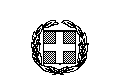 